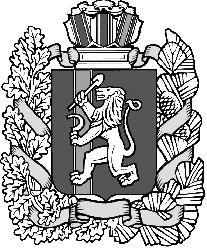 Администрация Дзержинского сельсоветаДзержинского района Красноярского края ПОСТАНОВЛЕНИЕс. Дзержинское26.05.2023                                                                                          № 50-пО внесении изменений в постановление администрации Дзержинского сельсовета № 68-п от 25.05.2020 г. «Об обеспечении безопасности и охраны жизни людей на водных объектах»В соответствии со ст. 27 Федерального закона от 03.06.2003 года № 74-ФЗ «Водный кодекс Российской Федерации», Федерального закона от 06.10.2003 года № 131-ФЗ «Об общих принципах организации местного самоуправления в РФ», Постановления Совета администрации Красноярского края от 21.04.2008 года № 189-п «Об утверждении правил охраны жизни людей на водных объектах в Красноярском крае», от 31.03.2008года  № 142-п «Об утверждении правил пользования водными объектами для плавания на маломерных судах в Красноярском крае», руководствуясь ст. 7, 18 Устава сельсовета ПОСТАНОВЛЯЮ:1. Вывести из состава комиссии по приемке в эксплуатацию оборудованных мест массового отдыха людей у водных объектов Дроздова М.Н. 2. Ввести в состав комиссии по приемке в эксплуатацию оборудованных мест массового отдыха людей у водных объектов:Фролова Ю.М. -  Заместителя начальника полиции по охране порядка МО МВД России «Дзержинский» (по согласованию).3.  Опубликовать настоящее постановление в газете «Дзержинец».4. Постановление вступает в силу в день, следующий за днем его официального  опубликования.5. Контроль за выполнением настоящего постановления возложить на заместителя главы сельсовета А.С. Алексеева.Глава   сельсовета                                                                                 А.И. Сонич